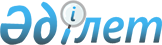 О внесении изменений в решение районного маслихата от 9 июня 2017 года № 132 "Об утверждении Правил оказания социальной помощи, установления размеров и определения перечня отдельных категорий нуждающихся граждан в Айтекебийском районе"Решение маслихата Айтекебийского района Актюбинской области от 17 апреля 2018 года № 205. Зарегистрировано Управлением юстиции Айтекебийского района Департамента юстиции Актюбинской области 4 мая 2018 года № 3-2-154
      В соответствии со статьей 6 Закона Республики Казахстан от 23 января 2001 года "О местном государственном управлении и самоуправлении в Республике Казахстан" и постановлением Правительсва Республики Казахстан от 21 мая 2013 года № 504 "Об утверждении Типовых правил оказания социальной помощи, установления размеров и определения перечня отдельных категорий нуждающихся граждан", статьей 50 Закона Республики Казахстан от 6 апреля 2016 года "О правовых актах" Айтекебийский районный маслихат РЕШИЛ:
      1. Внести в решение районного маслихата от 9 июня 2017 года № 132 "Об утверждении Правил оказания социальной помощи, установления размеров и определения перечня отдельных категорий нуждающихся граждан в Айтекебийском районе" (зарегистрированное в реестре государственной регистрации нормативных правовых актов № 5597, опубликованное 4 августа 2017 года в газете "Жаңалық жаршысы") следующие изменения:
      в Правилах оказания социальной помощи, установления размеров и определения перечня отдельных категорий нуждающихся граждан в Айтекебийском районе, утвержденных указанным решением:
      подпункт 3) пункта 9 изложить в следующей новой редакции:
      3) малообеспеченным семьям, получателям государственной адресной социальной помощи в размере 1 (одного) месячного расчетного показателя, согласно списков государственного учреждения "Айтекебийский районный отдел занятости и социальных программ;".
      2. Государственному учреждению "Аппарат Айтекебийского районного маслихата" в установленном законодательством порядке обеспечить:
      1) государственную регистрацию настоящего решения в Управлении юстиции Айтекебийского района;
      2) направление настоящего решения на официальное опубликование в периодических печатных изданиях и Эталонном контрольном банке нормативных правовых актов Республики Казахстан;
      3) размещение настоящего решения на интернет-ресурсе акимата Айтекебийского района.
      3. Настоящее решение вводится в действие по истечении десяти календарных дней после дня его первого официального опубликования.
					© 2012. РГП на ПХВ «Институт законодательства и правовой информации Республики Казахстан» Министерства юстиции Республики Казахстан
				
      Председатель сессии Айтекебийского районного маслихата 
Секретарь Айтекебийского районного маслихата 

А.Т. ЕреновЕ.Б. Тансыкбаев

      "СОГЛАСОВАНО"

      Руководитель государственного учреждения

      "Управления координации занятости и

      социальных программ Актюбинской области"

      ____________________ К. Отаров

      "___"_______________ 2018 года
